Version: Oktober 2021HinweisWerte und Angaben, welche je nach Projektcharakter und Projektgrösse angepasst werden können, sind gelb hinterlegt.Anhänge und VorlagenProzessablauf Syntheseprüfung Bauleistungen (Anhang auf Seite 5/5)A	AllgemeinesGeltungsbereichDieser Leistungsbeschrieb (Pflichtenheft) gilt für die Syntheseprüfung von Ausschreibungsunterlagen der Bauausschreibungen für die Ausbau-, Erhaltungs- und Engpassprojekte der Nationalstrasse durch eine Drittperson, die geschäftlich unabhängig vom Ersteller der Ausschreibungsunterlagen ist (nachfolgend bezeichnet als Experte). Das hierfür nötige Mandat ist vorzugsweise separat zu beschaffen. Ausnahmsweise kann bei vorhandener Qualifikation die Syntheseprüfung durch die BHU oder die OBL durchgeführt werden.GegenstandDas Pflichtenheft beinhaltet die notwendigen Arbeiten für die Syntheseprüfung mit Erarbeitung eines Syntheseberichtes BSA Bauausschreibung gemäss Anhang (Prozessablauf Syntheseprüfung).ZweckDie Syntheseprüfung bezweckt die Qualitätssicherung der Ausschreibungsunterlagen durch die vorliegenden Leistungen des Experten Zu überprüfen sind die gesamten Ausschreibungsunterlagen auf Qualität, Vollständigkeit und insbesondere auch auf potentielle Risiken (Konfliktpotential zwischen Bauherrn und Unternehmer).Dieses Pflichtenheft vereinheitlicht die Anforderungen an die Leistungen der Auftragnehmer schweizweit in allen Infrastruktur - Filialen des ASTRA und sorgt so für eine einheitliche Ausführung der Syntheseprüfung und trägt damit zu optimalen Ausschreibungen und zielgerichteten Arbeitsvergaben bei. Das Pflichtenheft bezweckt sodann ein strukturiertes Vorgehen und die Erarbeitung der zugehörigen Nachweise.Die im Pflichtenheft beschriebenen Ziele und Leistungen sind nicht abschliessend und können durch den Auftraggeber bei Bedarf im Verlauf der Projektbearbeitung schriftlich ergänzt werden.GrundlagenDie Grundlagen bilden die kompletten Ausschreibungsunterlagen inkl. Synthesebericht Bauausschreibung des Projektverfassers.Ziele der SyntheseprüfungAusführungsreifes Ausschreibungsprojekt (gemäss Art. 5 SIA 118 wird ein hinreichend klares Projekt vorausgesetzt)Sicherstellung von inhaltlich kongruenten AusschreibungsunterlagenFehlerfreie und vollständige Ausschreibungsunterlagen (inkl. Leistungsverzeichnis), auf deren Basis die Anbieter eine zuverlässige Kalkulation vornehmen könnenAufdecken von offensichtlichen und verborgenen FehlernSicherstellung von qualitativ hochstehenden Ausschreibungsunterlagen und dadurch Reduktion von Nachträgen aufgrund von Unklarheiten in den AusschreibungsunterlagenErkennen von Spekulationsmöglichkeiten in der Angebotserarbeitung durch die UnternehmungenBeschwerderesistente VerfahrenB	Zu erbringende Leistungen Aufzuzeigen sind die Sachverhalte, Massnahmen/Vorschläge und die Korrekturen mit den jeweiligen Begründungen in Bezug auf die zu prüfende Ausschreibung.Der Auftragnehmer hat folgende Leistungen zu erbringen und Entscheide vorzubereiten: Die getreue, sorgfältige, gewissenhafte Ausführung seiner LeistungenBeratung und Unterstützung des Gesamtprojektleiters ASTRA als besonders sachkundige Person (Empfehlungen abgeben und Vorschläge unterbreiten)Überprüfen der gesamten Ausschreibungsunterlagen auf Qualität, Vollständigkeit und insbesondere auch auf potentielle Risiken (Konfliktpotential zwischen Bauherrn und Unternehmer)Überprüfung der Ausschreibungsunterlagen auf Widersprüche und inhaltliche Kongruenz zwischen den einzelnen Bestandteilen der Ausschreibung (z.B. Leistungsverzeichnis und Pläne)Überprüfung der Ausschreibungsunterlagen in Bezug auf die Regelungen der SIA 118 Das Aufzeigen von unklaren Definitionen und deren Folgen Plausibilisierung von Technologien, Systemtechnik, Materialien, Bauabläufen und RahmenbedingungenPlausibilisieren der HauptmengenÜberprüfung der Auswahl der verlangten PreisanalysenWeitere Punkte projektspezifisch festzulegenDie Resultate werden in einem Bericht Syntheseprüfung festgehalten und dem Bauherrn zwingend anlässlich einer Sitzung präsentiert.OptionBei grösseren und komplexeren Projekten kann der Auftragnehmer für die Angebotsbewertung (gemäss Dokument «BSA Leistungsbeschrieb Angebotsevaluation technisch- betriebswirtschaftlich») unterstützend beauftragt werden.OrganisationDer Experte ist dem Gesamtprojektleiter ASTRA unterstelltBerät und unterstützt den Gesamtprojektleiter ASTRAEr stellt seinen Bericht und seine wichtigsten Erkenntnisse dem Claim-Manager ASTRA zur Verfügung und steht mit diesem im AustauschC	Weitere Angebotsbestandteile und HonorierungTerminplanDie Termine werden dem Projektfortschritt entsprechend bekannt gegeben.Leistungszeitraum ca. XYZNormen, Richtlinien, WeisungenSämtliche Normen des SIA und VSSRichtlinien, Fachhandbücher und Merkblätter des ASTRAProjektspracheDie Projektsprache ist Deutsch.Sämtliche zu erstellende Dokumente sind in der Projektsprache zu verfassen.Erfüllungsort (Ort der Leistungserbringung)ASTRA Filiale Thun.AufwandschätzungAllgemeine Leistungen:Der Auftragswert beträgt ca. 25’000.-Ansatz pro Stunde:Anzahl Stunden:Option Unterstützung Angebotsbewertung:Der Auftragswert beträgt ca. 25’000.-Ansatz pro Stunde:Anzahl Stunden:Ort, Datum:Projektleiter:Anhang Prozessablauf Syntheseprüfung:
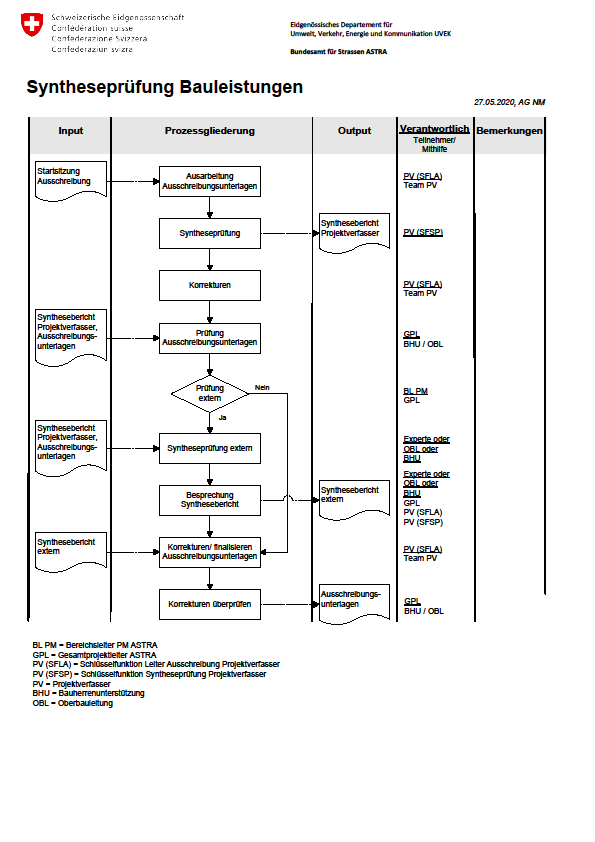 Dokument III